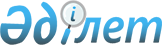 О признании утратившими силу некоторых решений Арысского городского маслихатаРешение Арысского городского маслихата Южно-Казахстанской области от 9 февраля 2017 года № 10/66-VI. Зарегистрировано Департаментом юстиции Южно-Казахстанской области 21 февраля 2017 года № 3977      В соответствии с пунктом 5 статьи 7 Закона Республики Казахстан от 23 января 2001 года "О местном государственном управлении и самоуправлении в Республике Казахстан", статьей 27 Закона Республики Казахстан от 6 апреля 2016 года "О правовых актах", Арысский городской маслихат РЕШИЛ:

      1. Признать утратившими силу решение Арысского городского маслихата от 19 декабря 2014 года № 36/216-V "О льготном проезде на общественном транспорте (кроме такси) обучающихся и воспитанников всех организаций образования очной формы обучения" (зарегистрированного в Реестре государственной регистрации нормативных правовых актов за № 2964, опубликованного 7 февраля 2015 года в газете "Арыс ақиқаты") и решение Арысского городского маслихата от 29 сентября 2016 года № 6/35-VІ "Об утверждении норм образования и накопления коммунальных отходов, тарифов на сбор, вывоз, утилизацию, переработку и захоронение твердых бытовых отходов по городу Арыс" (зарегистрированного в Реестре государственной регистрации нормативных правовых актов за № 3864, опубликованного 5 ноября 2016 года в газете "Арыс ақиқаты").

      2. Настоящее решение вводится в действие со дня его первого официального опубликования.


					© 2012. РГП на ПХВ «Институт законодательства и правовой информации Республики Казахстан» Министерства юстиции Республики Казахстан
				
      Председатель сессии

      городского маслихата

М.Мырзаев

      Секретарь городского маслихата

А.Байтанаев
